ПЕРЕЧЕНЬмуниципальных нормативных правовых актовадминистрации сельского поселения «Село Маяк» Нанайского муниципального района Хабаровского края принятых в сентябре 2023 года***РЕШЕНИЕ08.09.2023										   № 162с. МаякОб утверждении Положения о порядке применения взысканий за несоблюдение муниципальным служащим ограничений и запретов, требований о предотвращении или об урегулировании конфликта интересов и неисполнение обязанностей, установленных в целях противодействия коррупцииВ соответствии с Трудовым кодексом Российской Федерации, Федеральным законом от 02.03.2007 № 25-ФЗ «О муниципальной службе в Российской Федерации», Федеральным законом от 25.12.2008 № 273-ФЗ «О противодействии коррупции», Законом Хабаровского края от 25.07.2007 № 131 «О муниципальной службе в Хабаровском крае», руководствуясь уставом сельского поселения «Село Маяк» Нанайского муниципального района Хабаровского края, Совет депутатов сельского поселения «Село Маяк» Нанайского муниципального района Хабаровского краяРЕШИЛ:1. Утвердить прилагаемое Положение о порядке применения взысканий за несоблюдение муниципальным служащим ограничений и запретов, требований о предотвращении или об урегулировании конфликта интересов и неисполнение обязанностей, установленных в целях противодействия коррупции.2. Опубликовать настоящее решение в Сборнике муниципальных нормативных правовых актов сельского поселения «Село Маяк» Нанайского муниципального района Хабаровского края и разместить на официальном сайте администрации сельского поселения «Село Маяк» Нанайского муниципального района Хабаровского края в информационно – телекоммуникационной сети «Интернет».3. Настоящее решение вступает в силу после его официального опубликования.Председатель Совета депутатов                                                А.В. Алипченко                              И.о главы сельского поселения                                                   М.Р. Бельды       УТВЕРЖДЕНОрешением Совета депутатовсельского поселения «Село Маяк»Нанайского муниципального районаХабаровского краяот 08.09.2023 № 162ПОЛОЖЕНИЕо порядке применения взысканий за несоблюдение муниципальным служащим ограничений и запретов, требований о предотвращении или об урегулировании конфликта интересов и неисполнение обязанностей, установленных в целях противодействия коррупции1. Общие положения1. Настоящим Положением в соответствии с Федеральным законом от 02.03.2007 № 25-ФЗ «О муниципальной службе в Российской Федерации» (далее – Федеральный закон № 25-ФЗ) определяется порядок применения взысканий, предусмотренных статьями 14.1, 15 и 27 Федерального закона № 25-ФЗ за несоблюдение ограничений и запретов, требований о предотвращении или об урегулировании конфликта интересов и неисполнение обязанностей, установленных в целях противодействия коррупции Федеральным законом № 25-ФЗ, Федеральным законом от 25.12.2008 № 273-ФЗ «О противодействии коррупции» (далее – Федеральный закон № 273-ФЗ) и другими федеральными законами (далее - взыскания за коррупционные правонарушения), в отношении муниципальных служащих, замещающих должности муниципальной службы в администрации сельского поселения «Село Маяк» Нанайского муниципального района Хабаровского края (далее – муниципальный служащий). 2. Основные понятия, используемые в настоящем Положении, применяются в тех значениях, которые установлены законодательством в сфере противодействия коррупции.2. Взыскания за несоблюдение ограничений и запретов, требований о предотвращении или об урегулировании конфликта интересов и неисполнение обязанностей, установленных в целях противодействия коррупции1. За несоблюдение муниципальным служащим ограничений и запретов, требований о предотвращении или об урегулировании конфликта интересов и неисполнение обязанностей, установленных в целях противодействия коррупции Федеральным законом № 25-ФЗ, Федеральным законом № 273-ФЗ и другими федеральными законами, налагаются взыскания, предусмотренные статьей 27 Федерального закона № 25-ФЗ, а именно:1) замечание;2) выговор;3) увольнение с муниципальной службы по соответствующим основаниям.2. Муниципальный служащий, допустивший дисциплинарный проступок, может быть временно (но не более чем на один месяц), до решения вопроса о его дисциплинарной ответственности, отстранен от исполнения должностных обязанностей с сохранением денежного содержания. Отстранение муниципального служащего от исполнения должностных обязанностей в этом случае производится распоряжением соответствующего органа местного самоуправления Нанайского муниципального района Хабаровского края.3. Увольнение в связи с утратой доверия1. Муниципальный служащий подлежит увольнению с муниципальной службы в связи с утратой доверия в случае совершения следующих правонарушений:1) непринятие муниципальным служащим, являющимся стороной конфликта интересов, мер по предотвращению или урегулированию конфликта интересов;2) непредставления муниципальным служащим сведений о своих доходах, расходах, об имуществе и обязательствах имущественного характера, а также о доходах, расходах, об имуществе и обязательствах имущественного характера своих супруги (супруга) и несовершеннолетних детей в случае, если представление таких сведений обязательно, либо представление заведомо недостоверных или неполных сведений;3) непринятия муниципальным служащим, являющимся представителем нанимателя (работодателем), которому стало известно о возникновении у подчиненного ему муниципального служащего личной заинтересованности, которая приводит или может привести к конфликту интересов, мер по предотвращению или урегулированию конфликта интересов.2. Представитель нанимателя (работодатель), которому стало известно о возникновении у муниципального служащего личной заинтересованности, которая приводит или может привести к конфликту интересов, обязан принять меры по предотвращению или урегулированию конфликта интересов, вплоть до отстранения этого муниципального служащего от замещаемой должности муниципальной службы на период урегулирования конфликта интересов с сохранением за ним денежного содержания на все время отстранения от замещаемой должности муниципальной службы.3. Сведения о применении к лицу взыскания в виде увольнения  в связи с утратой доверия за совершение коррупционного правонарушения, за исключением сведений, составляющих государственную тайну, подлежат включению в реестр лиц, уволенных в связи с утратой доверия (далее - реестр), сроком на пять лет с момента принятия акта, явившегося основанием для включения в реестр, размещенном на официальном сайте федеральной государственной информационной системы в области государственной службы в информационно-телекоммуникационной сети «Интернет».4. Сведения о лице, к которому было применено взыскание в виде увольнения в связи с утратой доверия за совершение коррупционного правонарушения, исключаются из реестра в случаях:1) отмены акта, явившегося основанием для включения в реестр сведений о лице, уволенном в связи с утратой доверия за совершение коррупционного правонарушения;2) вступления в установленном порядке в законную силу решения суда об отмене акта, явившегося основанием для включения в реестр сведений о лице, уволенном в связи с утратой доверия за совершение коррупционного правонарушения;3) истечения пяти лет с момента принятия акта, явившегося основанием для включения в реестр сведений о лице, уволенном в связи с утратой доверия за совершение коррупционного правонарушения;4) смерти лица, к которому было применено взыскание в виде увольнения (освобождения от должности) в связи с утратой доверия за совершение коррупционного правонарушения.5. Сведения о лице, к которому было применено взыскание в виде увольнения в связи с утратой доверия за совершение коррупционного правонарушения, для включения в реестр и исключения из реестра, направляются уполномоченным должностным лицом в высший исполнительный орган государственной власти Хабаровского края в порядке, установленном Постановлением Правительства РФ от 05.03.2018 № 228 «О реестре лиц, уволенных в связи с утратой доверия».4. Порядок применения дисциплинарного взыскания1. Взыскания за коррупционные правонарушения применяются представителем нанимателя (работодателем) на основании: 1) доклада о результатах проверки, проведенной специалистом, отвечающим за кадровую службу и работу по профилактике коррупционных и иных правонарушений в администрации сельского поселения «Село Маяк» Нанайского муниципального района Хабаровского края (далее – уполномоченное должностное лицо); 2) рекомендации соответствующей комиссии по соблюдению требований к служебному поведению муниципальных служащих и урегулированию конфликта интересов (далее - комиссия) в случае, если доклад о результатах проверки направлялся в комиссию; 3) доклад уполномоченного должностного лица о совершении коррупционного правонарушения, в котором излагаются фактические обстоятельства его совершения, и письменного объяснения муниципального служащего только с его согласия и при условии признания им факта совершения коррупционного правонарушения (за исключением применения взыскания в виде увольнения в связи с утратой доверия); 4) объяснений муниципального служащего; 5) иных материалов. 2. Проверка осуществляется в порядке, определенном Постановлением Губернатора Хабаровского края от 12.08.2015 № 77 «О проверке достоверности и полноты сведений, представляемых гражданами, претендующими на замещение должностей муниципальной службы, муниципальными служащими, замещающими указанные должности, гражданами при поступлении на муниципальную службу, соблюдения муниципальными служащими установленных законодательством ограничений, запретов и требований о предотвращении или об урегулировании конфликта интересов, исполнения ими обязанностей, установленных Федеральным законом «О противодействии коррупции» и другими нормативными правовыми актами Российской Федерации, осуществлении контроля за соответствием расходов лиц, замещающих муниципальные должности, муниципальных служащих, а также супруг (супругов) и несовершеннолетних детей указанных лиц их доходам». 3. В течение двух рабочих дней после окончания проверки уполномоченным должностным лицом представителю нанимателя (работодателю) представляется письменный доклад о результатах проверки (далее - доклад). В докладе должны содержаться обстоятельства, установленные в ходе проверки и имеющие значение для принятия представителем нанимателя (работодателем) решения по результатам проверки. В докладе также должно содержаться одно из следующих предложений: 1) об отсутствии оснований для применения к муниципальному служащему взыскания за коррупционное правонарушение; 2) о применении к муниципальному служащему взыскания за коррупционное правонарушение, с указанием конкретного вида взыскания; 3) о представлении материалов проверки в комиссию. 4. Представитель нанимателя (работодатель), рассмотрев доклад, в течение не более пяти рабочих дней со дня его представления принимает одно из следующих решений: 1) применить к муниципальному служащему взыскание за коррупционное правонарушение, с указанием конкретного вида взыскания; 2) представить материалы проверки в комиссию. 5. В случае принятия представителем нанимателя (работодателем) решения, предусмотренного подпунктом 2 пункта 5 части 4 настоящего Положения, материалы проверки направляются уполномоченным должностным лицом в течение одного рабочего дня со дня поступления такого решения в комиссию для рассмотрения на заседании комиссии в порядке и сроки, установленные Положением о комиссии по соблюдению требований к служебному поведению муниципальных служащих и урегулированию конфликта интересов в администрации сельского поселения «Село Маяк» Нанайского муниципального района Хабаровского края, утвержденного решением Совета депутатов сельского поселения «Село Маяк» Нанайского муниципального района Хабаровского края от 25.03.2014 № 247 (далее - Положение о комиссии). 6. По результатам рассмотрения материалов проверки комиссия принимает рекомендации (решение) согласно Положению о комиссии. Рекомендации (решение) комиссии направляются представителю нанимателя (работодателю) в течение двух рабочих дней со дня проведения заседания комиссии. 7. Представитель нанимателя (работодатель) в течение не более пяти рабочих дней со дня представления рекомендаций (решения) комиссии принимает одно из следующих решений: 1) об отсутствии факта совершения муниципальным служащим коррупционного правонарушения; 2) о применении к муниципальному служащему взыскания за коррупционное правонарушение, с указанием конкретного вида взыскания. 8. При применении взысканий за коррупционное правонарушение учитываются характер совершенного муниципальным служащим коррупционного правонарушения, его тяжесть, обстоятельства, при которых оно совершено, соблюдение муниципальным служащим других ограничений и запретов, требований о предотвращении или об урегулировании конфликта интересов и исполнение им обязанностей, установленных в целях противодействия коррупции, а также предшествующие результаты исполнения муниципальным служащим своих должностных обязанностей. 9. До применения взыскания за коррупционное правонарушение представитель нанимателя (работодатель) должен затребовать от муниципального служащего письменное объяснение. Если по истечении двух рабочих дней указанное объяснение муниципальным служащим не предоставлено, то составляется акт, который должен содержать:1) дату и номер акта;2) время и место составления акта;3) фамилию, имя, отчество (последнее – при наличии) и должность муниципального служащего, в отношении которого поступила информация, являющаяся основанием для принятия решения о проведении проверки;4) дату, номер запроса, дату вручения указанного запроса муниципальному служащему;5) сведения о непредставлении письменного объяснения;6) подписи уполномоченного должностного лица, а также двух муниципальных служащих администрации Нанайского муниципального района Хабаровского края, подтверждающих непредставление муниципальным служащим письменного объяснения. Указанный срок не распространяется на муниципального служащего, отсутствующего на рабочем месте по уважительной причине (временная нетрудоспособность, командировка, отпуск). В данном случае объяснение муниципальным служащим предоставляется в течение двух рабочих дней со дня выхода на работу.Непредставление муниципальным служащим объяснения не является препятствием для применения взыскания за коррупционное правонарушение. 10. Взыскания за коррупционные правонарушения применяются в сроки, указанные в части 6 статьи 27.1 Федерального закона № 25-ФЗ. 11. За каждое коррупционное правонарушение может быть применено только одно взыскание. 12. В акте о применении к муниципальному служащему взыскания в случае совершения им коррупционного правонарушения в качестве основания применения взыскания указывается часть 1 или 2 статьи 27.1 Федерального закона № 25 – ФЗ. 13. С актом о применении к муниципальному служащему взыскания муниципальный служащий должен быть ознакомлен под роспись в течение трех рабочих дней со дня издания соответствующего акта, не считая времени отсутствия муниципального служащего на службе. Если муниципальный служащий отказывается ознакомиться с указанным актом под роспись, уполномоченным должностным лицом составляется в письменной форме соответствующий акт, который должен содержать: 1) дату и номер акта; 2) время и место составления акта; 3) фамилию, имя, отчество муниципального служащего, на которого налагается взыскание; 4) факт отказа муниципального служащего от ознакомления с правовым актом под роспись; 5) подписи уполномоченного должностного лица, составившего акт, а также двух муниципальных служащих администрации Нанайского муниципального района Хабаровского края, подтверждающих отказ муниципального служащего от ознакомления с правовым актом под роспись. 14. Взыскание за коррупционное правонарушение может быть обжаловано муниципальным служащим в соответствии с действующим законодательством. Председатель Совета депутатов                                                  А.В. Алипченко        И.о. главы сельского поселения 					М.Р. Бельды***РЕШЕНИЕ08.09.2023										   № 163с. МаякО внесении изменений в решение Совета депутатов сельского поселения «Село Маяк» Нанайского муниципального района Хабаровского края от 14.11.2017 № 152 «О реализации отдельных положений федеральных законов в области противодействия коррупции»В соответствие с Федеральным законом от 06.10.2003 № 131-ФЗ «Об общих принципах организации местного самоуправления в Российской Федерации», Федеральным законом от 25.12.2008 № 273-ФЗ «О противодействии коррупции», Федеральным законом от № 12 - ФЗ «О внесении изменений в Федеральный закон «Об общих принципах организации публичной власти в субъектах Российской Федерации» и отдельные законодательные акты Российской Федерации», Совет депутатов сельского поселения «Село Маяк» Нанайского муниципального района Хабаровского краяРЕШИЛ:1. Внести в решение Совета депутатов сельского поселения «Село Маяк» Нанайского муниципального района Хабаровского края 14.11.2017 № 152 «О реализации отдельных положений федеральных законов в области противодействия коррупции» (в ред. решений Совета депутатов от 22.11.2019 № 17 следующие изменения:1) преамбулу дополнить словами «Нанайского муниципального района Хабаровского края»;2) часть 1.1 «Порядок размещения сведений о доходах, расходах, об имуществе и обязательствах имущественного характера представленных лицами, замещающими муниципальные должности депутата Совета депутатов сельского поселения «Село Маяк» Нанайского муниципального района Хабаровского края, выборного должностного лица местного самоуправления сельского поселения «Село Маяк» Нанайского муниципального района Хабаровского края, а также сведений о доходах, расходах, об имуществе и обязательствах имущественного характера их супруг (супругов) и несовершеннолетних детей на официальном сайте администрации сельского поселения «Село Маяк» Нанайского муниципального района Хабаровского края в информационно-телекоммуникационной сети «Интернет» и предоставления этих сведений средствам массовой информации для опубликования» признать утратившим силу.2. Опубликовать настоящее решение в Сборнике муниципальных нормативных правовых актов сельского поселения «Село Маяк» Нанайского муниципального района Хабаровского края и разместить на официальном сайте администрации сельского поселения «Село Маяк» Нанайского муниципального района Хабаровского края в информационно – телекоммуникационной сети «Интернет».3. Настоящее решение вступает в силу после его официального опубликования.Председатель Совета депутатов                                                        А.В. Алипченко И.о. главы сельского поселения                                                          М.Р. Бельды ***РЕШЕНИЕ08.09.2023										   № 164с. МаякО внесении изменений в Положение о муниципальном контроле в сфере благоустройства на территории сельского поселения «Село Маяк» Нанайского муниципального района Хабаровского краяВ целях приведения Положения о муниципальном контроле в сфере благоустройства на территории сельского поселения «Село Маяк» Нанайского муниципального района Хабаровского края, утверждённого решением Совета депутатов сельского поселения «Село Маяк» Нанайского муниципального района Хабаровского края от 24.12.2021 № 100 в соответствие с Постановлением Правительства Российской Федерации от 10.03.2022 № 336 «Об особенностях организации и осуществления государственного контроля (надзора), муниципального контроля», Совет депутатов сельского поселения «Село Маяк» Нанайского муниципального района Хабаровского краяРЕШИЛ:1. Внести в Положение о муниципальном контроле в сфере благоустройства на территории сельского поселения «Село Маяк» Нанайского муниципального района Хабаровского края, утвержденное решением Совета депутатов сельского поселения «Село Маяк» Нанайского муниципального района Хабаровского края от 24.12.2021 № 100 следующие изменения:1) преамбулу решения дополнить словами «Нанайского муниципального района Хабаровского края»;2) пункт 2 дополнить словами «в информационно – телекоммуникационной сети «Интернет»»;3) внести в Положение о муниципальном контроле в сфере благоустройства на территории сельского поселения «Село Маяк» Нанайского муниципального района Хабаровского края (далее – Положение) следующие изменения:3.1) в верхнем правом углу Положения в грифе утверждения слова «Совета депутатов» дополнить словами «сельского поселения «Село Маяк» Нанайского муниципального района Хабаровского края»;3.2) части 2 статьи 4 дополнить абзацем следующего содержания:«в случае, если в ходе проведения выездного обследования в рамках муниципального контроля в сфере благоустройства выявлены нарушения обязательных требований, то составляется акт выездного обследования, который направляется контролируемому лицу, и выдается предписание об устранении выявленных нарушений. Оценка исполнения такого предписания осуществляется только посредством проведения контрольных (надзорных) мероприятий без взаимодействия.».2. Опубликовать настоящее решение в Сборнике нормативных правовых актов сельского поселения «Село Маяк» Нанайского муниципального района Хабаровского края и разместить на официальном сайте администрации сельского поселения «Село Маяк» Нанайского муниципального района Хабаровского края в информационно – телекоммуникационной сети «Интернет».3. Настоящее решение вступает в силу после его официального опубликования.Председатель Совета депутатов                                                     А.В. АлипченкоИ.о. главы сельского поселения                                                       М.Р. Бельды   ***РЕШЕНИЕ08.09.2023										   № 165с. МаякО внесении изменений в  Положение о порядке принятия решения о применении к депутату Совета депутатов сельского поселения «Село Маяк» Нанайского муниципального района Хабаровского края, главе сельского поселения «Село Маяк» Нанайского муниципального района Хабаровского края, представившим недостоверные или неполные сведения о своих доходах, расходах, об имуществе и обязательствах имущественного характера, а также сведения о доходах, расходах, об имуществе и обязательствах имущественного характера своих супруги (супруга) и несовершеннолетних детей, мер ответственности, утвержденное решением Совета депутатов сельского поселения «Село Маяк» Нанайского муниципального района Хабаровского края от 29.01.2020 № 26 (с изменениями от 06.07.2022 № 121, от 03.03.2023 № 148)В соответствии с частями 7.3-1, 7.3-2 статьи 40 Федерального закона от 06.10.2003 № 131 – ФЗ «Об общих принципах организации местного самоуправления в Российской Федерации», статьей 4.3 Закона Хабаровского края от 26.07.2017 № 272 «Об отдельных вопросах реализации Федерального закона «О противодействии коррупции», в редакции Закона Хабаровского края от 05.12.2022 г. № 347, в отношении граждан, претендующих на замещение муниципальной должности, и лиц, замещающих муниципальные должности», уставом сельского поселения «Село Маяк» Нанайского муниципального района Хабаровского края, Совет депутатов сельского поселения «Село Маяк» Нанайского муниципального района Хабаровского краяРЕШИЛ:1. Внести в решение Совета депутатов сельского поселения «Село Маяк» Нанайского муниципального района Хабаровского края от 29.01.2020 № 26 «Об утверждении Положения о порядке принятия решения о применении к депутату, главе сельского поселения «Село Маяк» Нанайского муниципального района Хабаровского края, представившим недостоверные или неполные сведения о своих доходах, расходах, об имуществе и обязательствах имущественного характера, а также сведения о доходах, расходах, об имуществе и обязательствах имущественного характера своих супруги (супруга) и несовершеннолетних детей, мер ответственности» (в редакции решения Совета депутатов сельского поселения «Село Маяк» Нанайского муниципального района Хабаровского края от 06.04.2022 № 121, от 03.03.2023 № 148) следующие изменения: 1) в абзаце первом пункта 6 Положения слова «частью 7» заменить словами «пунктом 2 части 15».2. Опубликовать настоящее решение в Сборнике нормативных правовых актов сельского поселения «Село Маяк» Нанайского муниципального района Хабаровского края и разместить на официальном сайте администрации сельского поселения «Село Маяк» Нанайского муниципального района в информационно – телекоммуникационной сети «Интернет».3. Настоящее решение вступает в силу после его официального опубликования.Председатель Совета депутатов						А.В. АлипченкоИ.о. главы сельского поселения                                                        М.Р. Бельды***РЕШЕНИЕ08.09.2023										   № 166с. МаякОб установлении границ территории территориального общественного самоуправления в пределах придомовой территории многоквартирного дома № 21 по ул. Центральной села Маяк, Нанайского района Хабаровского края, являющегося частью сельского поселения «Село Маяк», входящего в состав Нанайского муниципального района.В соответствии с Федеральным законом от 06.10.2003 № 131-ФЗ «Об общих принципах организации местного самоуправления в Российской Федерации», статьи 5 «Положения о территориальном общественном самоуправлении в сельском поселении «Село Маяк» Нанайского муниципального района Хабаровского края», утвержденного Решением Совета депутатов сельского поселения «Село Маяк» от 20.11.2014 г. № 14 и статьей 13 Устава сельского поселения «Село Маяк» Нанайского муниципального района Хабаровского края, Совет депутатов сельского поселения «Село Маяк» Нанайского муниципального района Хабаровского краяРЕШИЛ:1. Установить границы территориального общественного самоуправления в пределах придомовой территории многоквартирного дома № 21 по ул. Центральной села Маяк, Нанайского района Хабаровского края, являющегося частью сельского поселения «Село Маяк» Нанайского муниципального района Хабаровского края, входящего в состав Нанайского муниципального района согласно описания границ (приложение №1) и схемы границ территории (приложение №2).2. Настоящее решение опубликовать на официальном сайте администрации сельского поселения «Село Маяк» Нанайского муниципального района Хабаровского края и в Сборнике муниципальных нормативных правовых актов сельского поселения «Село Маяк» Нанайского муниципального района Хабаровского края.3. Настоящее решение вступает в силу со дня его официального опубликования.Председатель Совета депутатов                                                             А.В. АлипченкоИ.о. главы сельского поселения						          М.Р. Бельды                                                                                                                                                                                              Приложение 1к решению Совета депутатовсельского поселения«Село Маяк» Нанайского муниципального района Хабаровского краяот 08.09.2023 г. № 166Описание границ территории территориального общественного самоуправления в пределах придомовой территории многоквартирного дома № 21 по ул. Центральной села Маяк, Нанайского района Хабаровского края, являющегося частью сельского поселения «Село Маяк» Нанайского муниципального района Хабаровского края, входящего в состав Нанайского муниципального района.Территориальное общественное самоуправление, расположено на территории сельского поселения «Село Маяк» Нанайского района Хабаровского края, в территорию ТОС «Радуга» входит придомовая территория многоквартирного дома № 21 по ул. Центральной села Маяк, Нанайского района Хабаровского края, площадью 1232,00 кв.м., кадастровый номер 27:09:0001301:1515, села Маяк, Нанайского района Хабаровского края.                                                                                   Приложение 2к решению Совета депутатовсельского поселения«Село Маяк» Нанайского муниципального района Хабаровского краяот 08.09.2023 г. № 166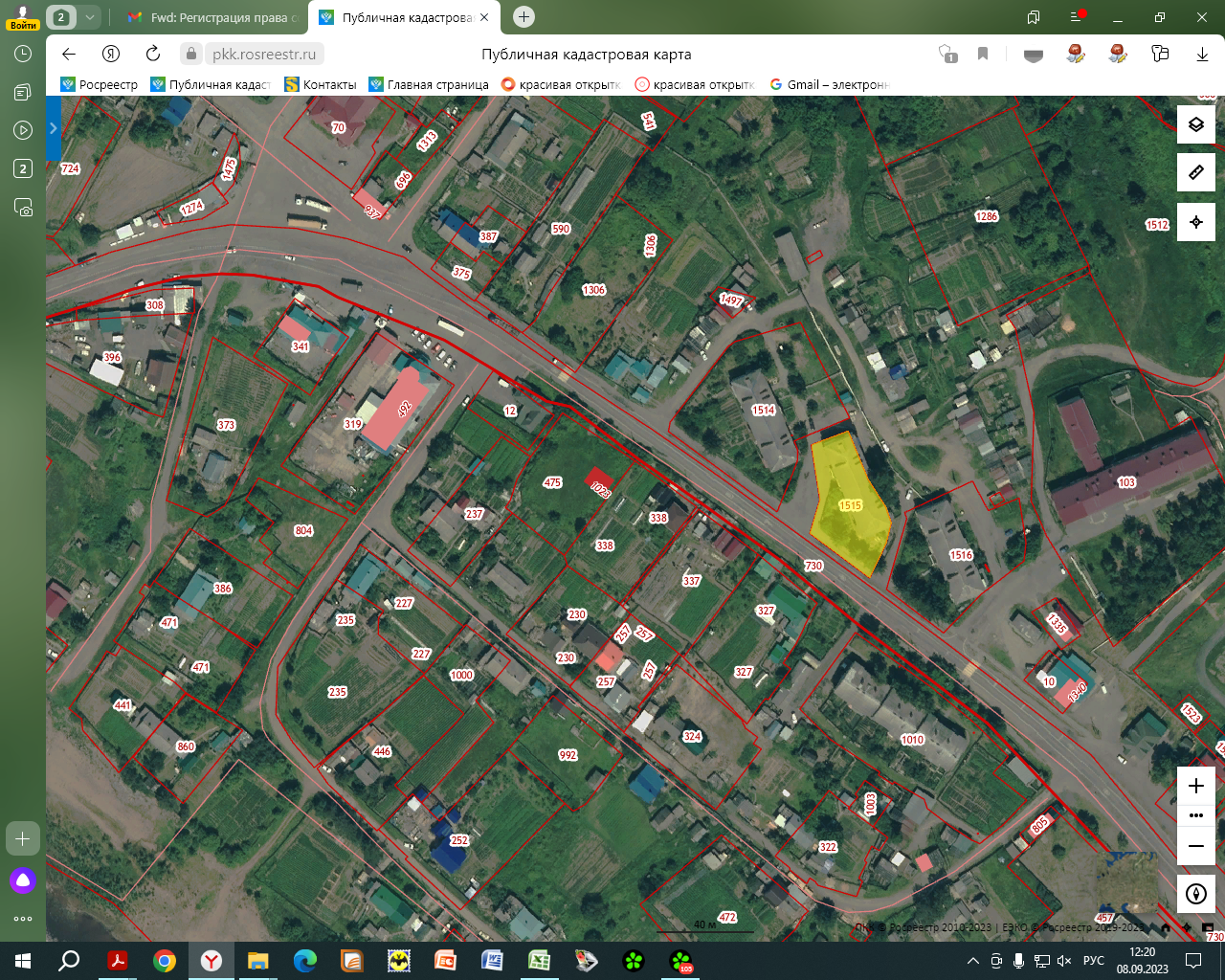 ***РЕШЕНИЕ13.09.2023										   № 167с. МаякОб установлении границ территории территориального общественного самоуправления в пределах улицы Таежной, от дома № 1 до дома № 25, улицы Студенческой от дома № 1 до дома № 16, улицы Центральной домов 29, 31 села Маяк, Нанайского района Хабаровского края, являющегося частью сельского поселения «Село Маяк», входящего в состав Нанайского муниципального района.В соответствии с Федеральным законом от 06.10.2003 № 131-ФЗ «Об общих принципах организации местного самоуправления в Российской Федерации», статьи 5 «Положения о территориальном общественном самоуправлении в сельском поселении «Село Маяк» Нанайского муниципального района Хабаровского края», утвержденного Решением Совета депутатов сельского поселения «Село Маяк» от 20.11.2014 г. № 14 и статьей 13 Устава сельского поселения «Село Маяк» Нанайского муниципального района Хабаровского края, Совет депутатов сельского поселения «Село Маяк» Нанайского муниципального района Хабаровского краяРЕШИЛ:1. Установить границы территориального общественного самоуправления в пределах улицы Таежной, от дома № 1 до дома № 25, улицы Студенческой от дома № 1 до дома № 16, улицы Центральной домов 29, 31 села Маяк, Нанайского района Хабаровского края, являющегося частью сельского поселения «Село Маяк» Нанайского муниципального района Хабаровского края, входящего в состав Нанайского муниципального района согласно описания границ (приложение №1) и схемы границ территории (приложение №2).2. Настоящее решение опубликовать на официальном сайте администрации сельского поселения «Село Маяк» Нанайского муниципального района Хабаровского края и в Сборнике муниципальных нормативных правовых актов сельского поселения «Село Маяк» Нанайского муниципального района Хабаровского края.3. Настоящее решение вступает в силу со дня его официального опубликования.Председатель Совета депутатов                                                             А.В. АлипченкоИ.о. главы сельского поселения						          М.Р. Бельды                                                                                                                                                                                              Приложение 1к решению Совета депутатовсельского поселения«Село Маяк» Нанайского муниципального района Хабаровского краяот 13.09.2023 г. № 167Описание границ территории территориального общественного самоуправления в пределах улицы Таежной от дома № 1 до дома № 25, улицы Студенческой от дома № 1 до дома № 16, улицы Центральной домов 29, 31 села Маяк, Нанайского района Хабаровского края, являющегося частью сельского поселения «Село Маяк» Нанайского муниципального района Хабаровского края, входящего в состав Нанайского муниципального района.Территориальное общественное самоуправление, расположено на территории сельского поселения «Село Маяк» Нанайского района Хабаровского края, в территорию ТОС входит в пределах улицы Таежной от дома № 1 до дома № 25, улицы Студенческой от дома № 1 до дома № 16, улицы Центральной домов 29, 31 села Маяк, Нанайского района Хабаровского края, площадью 18619,09 кв.м. ***ПОСТАНОВЛЕНИЕ01.09.2023										   № 46с. МаякОб утверждении Регламента реализации администрацией сельского поселения «Село Маяк» Нанайского муниципального района Хабаровского края полномочий администратора доходов бюджета по взысканию дебиторской задолженности по платежам в бюджет, пеням и штрафам по нимВ соответствии со статьей 160.1 Бюджетного кодекса Российской Федерации, администрация сельского поселения «Село Маяк» Нанайского муниципального района Хабаровского края ПОСТАНОВЛЯЕТ:1. Утвердить за главным администратором доходов бюджета сельского поселения «Село Маяк» Нанайского муниципального района Хабаровского края Регламент реализации администрацией сельского поселения «Село Маяк» Нанайского муниципального района Хабаровского края полномочий администратора доходов бюджета по взысканию дебиторской задолженности по платежам в бюджет, пеням и штрафам по ним, согласно приложению к настоящему постановлению.2. Настоящее постановление подлежит размещению на официальном сайте администрации сельского поселения «Село Маяк» Нанайского муниципального района Хабаровского края в сети «Интернет».3. Настоящее постановление вступает в силу после его официального опубликования (обнародования).4. Контроль за исполнением настоящего постановления оставляю за собой.И.о. главы администрации сельского поселения                              М.Р. БельдыУТВЕРЖДЕН постановлением администрации сельского поселения «Село Маяк» Нанайского муниципального района Хабаровского края от «01» сентября 2023 г.РЕГЛАМЕНТреализации администрацией сельского поселения «Село Маяк» Нанайского муниципального района Хабаровского края полномочий администратора доходов бюджетапо взысканию дебиторской задолженности по платежам в бюджет, пеням и штрафам по ним 1. Общие положения1.1. Настоящий регламент устанавливает порядок реализации администрацией сельского поселения «Село Маяк» Нанайского муниципального района Хабаровского края полномочий администратора доходов бюджета по взысканию дебиторской задолженности по платежам в бюджет, пеням и штрафам по ним.1.2. Регламент администрации сельского поселения «Село Маяк» Нанайского муниципального района Хабаровского края по реализации полномочий администратора доходов бюджета по взысканию дебиторской задолженности по платежам в бюджет, пеням и штрафам по ним (далее – Регламент) разработан в целях реализации комплекса мер, направленных на улучшение качества администрирования доходов бюджета сельского поселения «Село Маяк» Нанайского муниципального района (далее - местный бюджет), повышения эффективности работы с просроченной дебиторской задолженностью и принятие своевременных мер по ее взысканию.1.3 Регламент регулирует отношения, связанные с осуществлением администрацией сельского поселения «Село Маяк» Нанайского муниципального района Хабаровского края (далее – Администрация) полномочий по контролю за поступлением неналоговых доходов и полномочий по взысканию дебиторской задолженности по платежам в бюджет администрируемой Администрацией.1.4. В целях настоящего Регламента просроченной дебиторской задолженностью является не исполненное в установленный срок физическим или юридическим лицом (далее - должник) обязательство о перечислении денежных средств в местный бюджет по доходам, администрируемым Администрацией.1.5. Понятия и определения, используемые в настоящем Регламенте, понимаются в значении, используемом действующим законодательством Российской Федерации, если иное прямо не оговорено в настоящем Регламенте.1.6. Во всем, что не урегулировано настоящим Регламентом, Администрация руководствуется действующим законодательством Российской Федерации, Хабаровского края, иными нормативными правовыми актами.2. Результат реализации полномочияадминистратора доходов бюджета по взысканию дебиторскойзадолженности по платежам в бюджет, пеням и штрафам по ним2.1. Результатом исполнения полномочия администратора доходов бюджета по взысканию дебиторской задолженности по платежам в бюджет, пеням и штрафам по ним является обеспечение своевременного и полного поступления доходов бюджеты бюджетной системы Российской Федерации.3. Перечень мероприятий по реализации администратором доходов бюджета полномочий, направленных на взыскание дебиторской задолженности по доходам по видам платежей3.1. Недопущение образования просроченной дебиторской задолженности по доходам, выявлению факторов, влияющих на образование просроченной дебиторской задолженности по доходам:Администрация: 1) осуществляет контроль за правильностью исчисления, полнотой и своевременностью осуществления платежей в местный бюджет, пеням  и штрафам по ним по закрепленным источникам доходов местного бюджета    за Администрацией как за администратором доходов местного бюджета, в том числе:за фактическим зачислением платежей в местный бюджет в размерах  и сроки, установленные законодательством Российской Федерации, договором (муниципальным контрактом, соглашением);за погашением (квитированием) начислений соответствующими платежами, являющимися источниками формирования доходов местного бюджета, в Государственной информационной системе о государственных  и муниципальных платежах, предусмотренной статьей 21.3 Федерального закона от 27 июля 2010 года № 210-ФЗ «Об организации предоставления государственных и муниципальных услуг» (далее - ГИС ГМП);за исполнением графика платежей в связи с предоставлением отсрочки или рассрочки уплаты платежей и погашением дебиторской задолженности  по доходам, образовавшейся в связи с неисполнением графика уплаты платежей в местный бюджет, а также за начислением процентов   за предоставленную отсрочку или рассрочку и пени (штрафы) за просрочку уплаты платежей в местный бюджет в порядке и случаях, предусмотренных законодательством Российской Федерации;за своевременным начислением неустойки (штрафов, пени);за своевременным составлением первичных учетных документов, обосновывающих возникновение дебиторской задолженности или оформляющих операции по ее увеличению (уменьшению), а также своевременным их отражением в бюджетном учете;2) проводит не реже одного раза в год инвентаризацию расчетов  с должниками, включая сверку данных по доходам в местный бюджет   на основании информации о непогашенных начислениях, содержащейся в ГИС ГМП, в том числе в целях оценки ожидаемых результатов работы  по взысканию дебиторской задолженности по доходам, признания дебиторской задолженности сомнительной;3) проводит мониторинг финансового (платежного) состояния должников, в том числе при проведении мероприятий по инвентаризации     на предмет:наличия сведений о взыскании с должника денежных средств в рамках исполнительного производства;наличия сведений о возбуждении в отношении должника дела    о банкротстве;4) своевременно принимает решение о признании безнадежной   к взысканию задолженности по платежам в местный бюджет и о ее списании;5) проводит иные мероприятия в целях недопущения образования просроченной дебиторской задолженности по доходам, выявления факторов, влияющих на образование просроченной дебиторской задолженности    по доходам.3.2. Мероприятия по урегулированию дебиторской задолженности   по доходам в досудебном порядке (со дня истечения срока уплаты соответствующего платежа в местный бюджет (пеней, штрафов) до начала работы по их принудительному взысканию) включают в себя:1)   направление требование должнику о погашении задолженности;2) направление претензии должнику о погашении задолженности   в досудебном порядке;3) рассмотрение вопроса о возможности расторжения договора (муниципального контракта, соглашения), предоставления отсрочки (рассрочки) платежа, реструктуризации дебиторской задолженности по доходам в порядке и случаях, предусмотренных законодательством Российской Федерации;4) направление в уполномоченный орган по представлению в деле   о банкротстве и в процедурах, применяемых в деле о банкротстве, требований об уплате обязательных платежей и требований Администрации по денежным обязательствам, уведомлений о наличии задолженности по обязательным платежам или о задолженности по денежным обязательствам перед Администрацией при предъявлении (объединении) требований в деле о банкротстве и в процедурах, применяемых в деле о банкротстве.3.2.1. Администрация, при выявлении в ходе контроля за поступлением доходов в местный бюджет нарушений контрагентом условий - договора (муниципального контракта, соглашения) в части, касающейся уплаты денежных средств с задолженностью, в срок не позднее 30 календарных дней с момента образования просроченной дебиторской задолженности:1) производится расчет задолженности;2) должнику направляется требование (претензия) с приложением расчета задолженности о ее погашении в пятнадцатидневный срок со дня его получения.3.2.2. Требование (претензия) об имеющейся просроченной дебиторской задолженности и пени направляется в адрес должника по почте заказным письмом или в ином порядке, установленном законодательством Российской Федерации или договором (муниципальным контрактом, соглашением).3.2.3. В требовании (претензии) указываются:1) наименование должника;2) наименование и реквизиты документа, являющегося основанием для начисления суммы, подлежащей уплате должником;3) период образования просрочки внесения платы;4) сумма просроченной дебиторской задолженности по платежам, пени;5) сумма штрафных санкций (при их наличии);6) предложение оплатить просроченную дебиторскую задолженность    в добровольном порядке в срок, установленный требованием (претензией);7) реквизиты для перечисления просроченной дебиторской задолженности;8) информация об ответственном исполнителе, подготовившем требование (претензию) об уплате просроченной дебиторской задолженности   и расчет платы по ней (фамилия, имя, отчество, должность, контактный номер телефона для связи).Требование (претензия) подписывается главой сельского поселения. При добровольном исполнении обязательств в срок, указанный в требовании (претензии), претензионная работа в отношении должника прекращается.3.2.4. В случае непогашения должником в полном объеме просроченной дебиторской задолженности по истечении установленного в требовании (претензии) срока Администрацией в течение 10 календарных дней подготавливаются следующие документы для подачи искового заявления в суд:1) копии документов, являющиеся основанием для начисления сумм, подлежащих уплате должником, со всеми приложениями к ним;2) копии учредительных документов (для юридических лиц);3) копии документов, удостоверяющих личность должника, в том числе содержащих информацию о месте его нахождения (проживания, регистрации) (для физических лиц);4) расчет платы с указанием сумм основного долга, пени, штрафных санкций;5) копии требования (претензии) о необходимости исполнения обязательства по уплате с доказательствами его отправки: почтовое уведомление либо иной документ, подтверждающий отправку корреспонденции.3.2.5. В случаях если законом, иными правовыми актами или условиями обязательства предусмотрена субсидиарная ответственность лица в отношении него работа по взысканию просроченной дебиторской задолженности осуществляется путем направления претензий по процедуре, указанной в подпунктах 3.2.2 – 3.2.3 настоящего Регламента.3.3. Принудительное взыскание дебиторской задолженности по доходам при принудительном исполнении судебных актов, актов других органов  и должностных лиц органами принудительного исполнения в случаях, предусмотренных законодательством Российской Федерации (далее – принудительное взыскание дебиторской задолженности по доходам):1) при отсутствии добровольного исполнения требования (претензии) должником в установленный для погашения задолженности срок взыскание задолженности производится в судебном порядке;2) Администрация в течение 60 календарных дней подготавливает и направляет исковое заявление о взыскании просроченной дебиторской задолженности в суд с соблюдением требований о подсудности и подведомственности, установленных законодательством Российской Федерации;3) в случае если до вынесения решения суда требования об уплате исполнены должником добровольно, Администрация в установленном порядке заявляет об отказе от иска;4) взыскание просроченной дебиторской задолженности в судебном порядке осуществляется в соответствии с Арбитражным процессуальным кодексом Российской Федерации, Гражданским процессуальным кодексом Российской Федерации, иным законодательством Российской Федерации;5) документы о ходе претензионно-исковой работы по взысканию задолженности, в том числе судебные акты, на бумажном носителе хранятся в        Администрации;6) при принятии судом решения о полном (частичном) отказе   в удовлетворении заявленных требований Финансового управления, обеспечивается принятие исчерпывающих мер по обжалованию судебных актов при наличии к тому оснований.3.4. Мероприятия по взысканию просроченной дебиторской задолженности в рамках исполнительного производства включают в себя: 3.4.1. В течение 30 календарных дней со дня поступления в Администрацию исполнительного документа Администрация направляет его для исполнения в соответствующее подразделение Федеральной службы судебных приставов Российской Федерации (далее - служба судебных приставов), а при наличии актуальных сведений о счетах должника в кредитной организации, направляет исполнительный документ в соответствующую кредитную организацию.3.4.2. На стадии принудительного исполнения службой судебных приставов судебных актов о взыскании просроченной дебиторской задолженности с должника, Администрация осуществляет информационное взаимодействие со службой судебных приставов, в том числе проводит следующие мероприятия:1) направляет в службу судебных приставов заявления (ходатайства)                  о предоставлении информации о ходе исполнительного производства, в том числе:о мероприятиях, проведенных судебным приставом-исполнителем                    по принудительному исполнению судебных актов на стадии исполнительного производства;об изменении наименования должника (для граждан - фамилия, имя, отчество (при его наличии), для организаций - наименование и юридический адрес);о сумме непогашенной задолженности по исполнительному документу;о наличии данных об объявлении розыска должника, его имущества;об изменении состояния счета/счетов должника, имуществе и правах имущественного характера должника на дату запроса;2) организует и проводит рабочие встречи со службой судебных приставов о результатах работы по исполнительному производству;3) осуществляет мониторинг соблюдения сроков взыскания просроченной дебиторской задолженности в рамках исполнительного производства, установленных Федеральным законом от 2 октября 2007 года № 229-ФЗ «Об исполнительном производстве»;4) проводит мониторинг эффективности взыскания просроченной дебиторской задолженности в рамках исполнительного производства.3.4.3. При установлении фактов бездействия должностных лиц обеспечивается принятие исчерпывающих мер по обжалованию актов государственных органов (организаций) и должностных лиц при наличии                    к тому оснований._______________________________________________________________________________***ПОСТАНОВЛЕНИЕ08.09.2023										   № 47с. МаякО присвоении адресажилому домуВ соответствии с Постановлением Правительства Российской Федерации от 19 ноября 2014 года № 1221 «Об утверждении правил присвоения, изменения и аннулирования адресов», в целях создания единого адресного пространства на территории сельского поселения «Село Маяк» Нанайского муниципального района и обозначения однозначной идентификации объектов недвижимости при их учете, исключения ошибок и разночтений при подготовке нормативно-правовых, нормативно-технических актов и документов в части адресации объектов недвижимостиПОСТАНОВЛЯЕТ:1. Зданию (жилому дому) с кадастровым номером 27:09:0001301:760 присвоить адрес: Российская Федерация, Хабаровский край, Нанайский муниципальный район, сельское поселение «Село Маяк», Маяк село, Гаражная улица, дом 4. 2. Помещению с кадастровым номером 27:09:0001301:1014 присвоить адрес: Российская Федерация, Хабаровский край, Нанайский муниципальный район, сельское поселение «Село Маяк», Маяк село, Гаражная улица, дом 4, квартира 1. 3. Помещению с кадастровым номером 27:09:0001301:1015 присвоить адрес: Российская Федерация, Хабаровский край, Нанайский муниципальный район, сельское поселение «Село Маяк», Маяк село, Гаражная улица, дом 4, квартира 2. 3. Внести соответствующие изменения в адресный реестр объектов недвижимости сельского поселения «Село Маяк» Нанайского муниципального района.4. Контроль за исполнением настоящего постановления оставляю за собой.               И.о. главы сельского поселения		                              М.Р. Бельды		***ПОСТАНОВЛЕНИЕ14.09.2023										   № 48с. МаякО внесении изменений в постановление администрации сельского поселения «Село Маяк» Нанайского муниципального района Хабаровского края от 06.04.2015 № 28 «Об утверждении положения о конкурсной комиссии по осуществлению закупок путем проведения конкурсов»В соответствии с Федеральным законом от 05.04.2013 № 44-ФЗ «О контрактной системе в сфере закупок товаров, работ, услуг для обеспечения государственных и муниципальных нужд» администрация сельского поселения «Село Маяк» Нанайского муниципального района Хабаровского края ПОСТАНОВЛЯЕТ:В постановление администрации сельского поселения «Село Маяк» Нанайского муниципального района Хабаровского края от 06.04.2015 № 28 «Об утверждении положения о конкурсной комиссии по осуществлению закупок путем проведения конкурсов» внести следующие дополнения:- дополнить постановление пунктом 5 «Постановление вступает в силу со дня его подписания.»В Положение о конкурсной комиссии по осуществлению закупок путем проведения конкурсов по сельскому поселению «Село Маяк» Нанайского муниципального района внести следующие изменения:1) в разделе 2:- в пункте 2.1 слова "специалистов управления государственных закупок Хабаровского края (далее – Управление)" заменить словами "главы сельского поселения";- в пункте 2.2 слова "уполномоченный орган" заменить на «депутатов Совета депутатов муниципального образования»;- в пункте 2.4 второе предложение - исключить;- пункт 2.6 признать утратившим силу;2) подпункт 3.3.5 пункта 3.3 раздела 3 дополнить словами "в сфере закупок";3) в пункте 4.21 раздела 4 после слов "о контрактной системе" дополнить словами "в сфере закупок".3. Настоящее постановление вступает в силу со дня его подписания.4. Контроль за исполнением настоящего постановления оставляю за собой. И.о. главы сельского поселения 		                   	       М.Р. Бельды***ПОСТАНОВЛЕНИЕ21.09.2023										   № 49с. МаякОб утверждении Порядка принятия решений о признании безнадежной к взысканию задолженности по платежам в бюджет администрации сельского поселения "Село Маяк" Нанайского муниципального района Хабаровского краяВ соответствии со статьей 47.2 Бюджетного кодекса Российской Федерации, Федеральным законом от 06.10.2003 № 131-ФЗ "Об общих принципах организации местного самоуправления в Российской Федерации", постановлением Правительства РФ от 06.05.2016 года № 393 "Об общих требованиях к порядку принятия решений о признании безнадежной к взысканию задолженности по платежам в бюджеты бюджетной системы Российской Федерации", администрация сельского поселения "Село Маяк" Нанайского муниципального района Хабаровского краяПОСТАНОВЛЯЕТ:Утвердить прилагаемый Порядок принятия решения о признании безнадежной к взысканию задолженности по платежам в бюджет администрации сельского поселения «Село Маяк» Нанайского муниципального района Хабаровского края.Опубликовать настоящее постановление в Сборнике муниципальных правовых актов сельского поселения "Село Маяк" Нанайского муниципального района Хабаровского края и разместить на официальном сайте администрации сельского поселения "Село Маяк" Нанайского муниципального района Хабаровского края в информационнотелекоммуникационной сети "Интернет".Контроль за выполнением настоящим постановлением оставляю за собой.Настоящее постановление вступает в силу после его официального опубликования (обнародования).И.о. главы сельского поселения                         М.Р. БельдыУТВЕРЖДЕНпостановлением администрации
сельского поселения "Село Маяк» Нанайского
муниципального района
Хабаровского краяот 21.09.2023 № 49ПОРЯДОКпринятия решений о признании безнадежной к взысканию задолженности по
платежам в бюджет администрации сельского поселения "Село Маяк"
Нанайского муниципального района Хабаровского краяОбщие положенияНастоящий Порядок принятия решений о признании безнадежной к взысканию задолженности по платежам в бюджет администрации сельского поселения "Село Маяк" Нанайского муниципального района Хабаровского края (далее – Порядок, администрация сельского поселения соответственно) устанавливает случаи признания безнадежной к взысканию задолженности по платежам в бюджет администрации сельского поселения "Село Маяк" Нанайского муниципального района Хабаровского края (далее - местный бюджет), перечень документов, подтверждающих наличие оснований для принятия решений о признании безнадежной к взысканию задолженности по платежам в местный бюджет, и порядок действия комиссии по принятию решений о признании безнадежной к взысканию задолженности по платежам в местный бюджет.В целях настоящего Порядка под задолженностью по платежам в местный бюджет понимается начисленная и неуплаченная в срок недоимка по неналоговым доходам, подлежащим зачислению в местный бюджет, а также пени и штрафы за их просрочку.Признание безнадежной к взысканию задолженности по платежам в местный бюджет осуществляется по результатам проведения инвентаризации перед составлением годовой отчетности (но не ранее 01 октября текущего года).Настоящий Порядок распространяется на следующие виды неналоговых доходов:доходы от использования имущества, находящегося в государственной и муниципальной собственности;штрафы, санкции, возмещение ущерба.Признание задолженности безнадежной к взысканию может производиться при условии применения всех мер к взысканию в соответствии с действующим законодательством.Инициатором признания безнадежной к взысканию задолженности в местный бюджет выступает администрация сельского поселения, на которую возложены полномочия по начислению, учету и контролю за правильностью исчисления, полнотой и своевременностью осуществления платежей в бюджет, пеней и штрафов по ним.Администрация сельского поселения выявляет наличие задолженности, осуществляет сбор, оформление необходимых документов и выносит вопрос о признании безнадежной к взысканию задолженности по платежам в местный бюджет на рассмотрение комиссии по поступлению и выбытию активов в целях подготовки решений о признании безнадежной к взысканию задолженности по платежам в местный бюджет (далее - Комиссия).Администрация сельского поселения в течение 5 дней со дня утверждения акта о принятии решения о признании безнадежной к взысканию задолженности по платежам в местный бюджет, осуществляет списание сумм задолженности с балансового учета в соответствии с действующим законодательством Российской Федерации о бухгалтерском учете, но не позднее даты представления годовой отчетности за отчетный период.Администрация сельского поселения ведет реестр списанной задолженности по платежам в местный бюджет по видам неналоговых доходов, согласно приложению № 2 к Порядку.Списание задолженности осуществляется администрацией сельского поселения в соответствии с пунктом 5 статьи 47.2 Бюджетного кодекса Российской Федерации.2. Случаи признания безнадежной к взысканию задолженности по платежам в местный бюджетПлатежи в бюджет, не уплаченные в установленный срок (задолженность по платежам в бюджет), признаются безнадежными к взысканию в случае:смерти физического лица – плательщика платежей в местный бюджет или объявления его умершим в порядке, установленном гражданским процессуальным законодательством Российской Федерации;признания банкротом индивидуального предпринимателя - плательщика платежей в местный бюджет в соответствии с Федеральным законом от 26 октября 2002 года № 127-ФЗ "О несостоятельности (банкротстве)" в части задолженности по платежам в местный бюджет, не погашенным по причине недостаточности имущества должника;ликвидация организации – плательщика платежей в местный бюджет в части задолженности по платежам в местный бюджет, не погашенным по причине недостаточности имущества организации и (или) невозможности их погашения учредителями (участниками) указанной организации в пределах и порядке, которые установлены законодательством Российской Федерации;применения актов об амнистии или о помиловании в отношении осужденных к наказанию в виде штрафа или принятия судом решения, в соответствии с которым администратор доходов бюджета утрачивает возможность взыскания задолженности по платежам в бюджет;вынесения судебным приставом-исполнителем постановления об окончании исполнительного производства и о возвращении взыскателю исполнительного документа по основаниям, предусмотренным пунктами 3 и 4 части 1 статьи 46 Федерального закона от 2 октября 2007 года № 229-ФЗ "Об исполнительном производстве", если с даты образования задолженности по платежам в местный бюджет прошло более пяти лет, в следующих случаях:размер задолженности не превышает размера требований к должнику, установленного законодательством Российской Федерации о несостоятельности (банкротстве) для возбуждения производства по делу о банкротстве;судом возвращено заявление о признании плательщика платежей в местный бюджет банкротом или прекращено производство по делу о банкротстве в связи с отсутствием средств, достаточных для возмещения судебных расходов на проведение процедур, применяемых в деле о банкротстве;исключения юридического лица по решению регистрирующего органа из единого государственного реестра юридических лиц и наличия ранее вынесенного судебным приставом-исполнителем постановления об окончании исполнительного производства в связи с возвращением взыскателю исполнительного документа по основанию, предусмотренному пунктом 3 или 4 части 1 статьи 46 Федерального закона от 2 октября 2007 года N 229-ФЗ "Об исполнительном производстве", - в части задолженности по платежам в бюджет, не погашенной по причине недостаточности имущества организации и невозможности ее погашения учредителями (участниками) указанной организации в случаях, предусмотренных законодательством Российской Федерации. В случае признания решения регистрирующего органа об исключении юридического лица из единого государственного реестра юридических лиц в соответствии с Федеральным законом от 8 августа 2001 года N 129-ФЗ "О государственной регистрации юридических лиц и индивидуальных предпринимателей" недействительным задолженность по платежам в бюджет, ранее признанная безнадежной к взысканию в соответствии с настоящим подпунктом, подлежит восстановлению в бюджетном (бухгалтерском) учете.Перечень документов, подтверждающих наличие оснований для принятия решений о признании безнадежной к взысканию задолженности по платежам в местный бюджетДокументами, подтверждающими наличие оснований для принятия решений о признании безнадежной к взысканию задолженности по платежам в местный бюджет и о ее списании, являются: акт о результатах инвентаризации (ф. 0504835);инвентаризационная опись расчетов по поступлениям (ф. 0504091);выписка из отчетности администрации сельского об учитываемых суммах задолженности по уплате платежей в местный бюджет, по форме согласно приложению № 3 к Порядку;справка администрации сельского поселения о принятых мерах по обеспечению задолженности по платежам в местный бюджет;документы, подтверждающие случаи признания безнадежной к взысканию задолженности по платежам в местный бюджет, в том числе:документ, свидетельствующий о смерти физического лица - плательщика платежей в бюджет или подтверждающий факт объявления его умершим;судебный акт о завершении конкурсного производства или завершении реализации имущества гражданина - плательщика платежей в бюджет, являвшегося индивидуальным предпринимателем, а также документ, содержащий сведения из Единого государственного реестра индивидуальных предпринимателей о прекращении физическим лицом - плательщиком платежей в бюджет деятельности в качестве индивидуального предпринимателя в связи с принятием судебного акта о признании его несостоятельным (банкротом);судебный акт о завершении конкурсного производства или завершении реализации имущества гражданина - плательщика платежей в бюджет;документ, содержащий сведения из Единого государственного реестра юридических лиц о прекращении деятельности в связи с ликвидацией организации - плательщика платежей в бюджет;документ, содержащий сведения из Единого государственного реестра юридических лиц об исключении юридического лица - плательщика платежей в бюджет из указанного реестра по решению регистрирующего органа;акт об амнистии или о помиловании в отношении осужденных к наказанию в виде штрафа или судебный акт, в соответствии с которым администратор доходов бюджета утрачивает возможность взыскания задолженности по платежам в бюджет;постановление судебного пристава-исполнителя об окончании исполнительного производства в связи с возвращением взыскателю исполнительного документа по основанию, предусмотренному пунктом 3 или 4 части 1 статьи 46 Федерального закона "Об исполнительном производстве";судебный акт о возвращении заявления о признании должника несостоятельным (банкротом) или прекращении производства по делу о банкротстве в связи с отсутствием средств, достаточных для возмещения судебных расходов на проведение процедур, применяемых в деле о банкротстве;постановление о прекращении исполнения постановления о назначении административного наказания.Порядок действия комиссии по поступлению и выбытию активов в целях
подготовки решений о признании безнадежной к взысканию задолженности по
платежам в местный бюджетСостав Комиссии утверждает администрация сельского поселения на постоянной основе.Комиссия в течение пяти рабочих дней со дня представления администрацией сельского поселения перечня документов, установленного п. 3.1 настоящего Порядка, подготавливает проект решения о признании безнадежной к взысканию задолженности по платежам в местный бюджет.Решение о признании безнадежной к взысканию задолженности по платежам в местный бюджет принимается администрацией сельского поселения на основании документов, подтверждающих обстоятельства, предусмотренные пунктом 2.1 Порядка.Решение о признании безнадежной к взысканию задолженности по платежам в местный бюджет оформляется актом согласно приложению № 1 к Порядку.Оформленный Комиссией акт о признании безнадежной к взысканию задолженности по платежам в местный бюджет утверждается руководителем администратора доходов***ПОСТАНОВЛЕНИЕ26.09.2023										   № 50с. МаякО регистрации Уставатерриториального общественногосамоуправления «Радуга»      В соответствии с Федеральным законом от 06.10.2003 № 131-ФЗ «Об общих принципах организации местного самоуправления в Российской Федерации», Уставом сельского поселения «Село Маяк» Нанайского муниципального района Хабаровского края, Положением «Об утверждении порядка регистрации устава территориального общественного самоуправления, осуществляемого на территории сельского поселения «Село Маяк» Нанайского муниципального района Хабаровского края», утвержденного решением Совета депутатов сельского поселения «Село Маяк» от 25.10.2016 № 107, на основании представленных документов территориального общественного самоуправления «Радуга», администрация сельского поселения «Село Маяк» Нанайского муниципального района хабаровского краяПОСТАНОВЛЯЕТ:1. Зарегистрировать прилагаемый Устав территориального общественного самоуправления «Радуга».2. Внести сведения о регистрации Устава территориального общественного самоуправления «Радуга» в реестр территориального общественного самоуправления сельского поселения под № 5.3. Настоящее постановление опубликовать в Сборнике муниципальных правовых актов сельского поселения «Село Маяк» Нанайского муниципального района Хабаровского края и разместить официальном сайте администрации сельского поселения.4. Настоящее постановление вступает в силу после его официального опубликования.И.о. главы сельского поселения                                                М.Р. БельдыСБОРНИКМуниципальных нормативных правовых актов сельского поселения «Село Маяк» Нанайского муниципального района Хабаровского края№ 142023Дата№НаименованиеСтр.РЕШЕНИЕРЕШЕНИЕРЕШЕНИЕРЕШЕНИЕ08.09.2023162Об утверждении Положения о порядке применения взысканий за несоблюдение муниципальным служащим ограничений и запретов, требований о предотвращении или об урегулировании конфликта интересов и неисполнение обязанностей, установленных в целях противодействия коррупции308.09.2023163О внесении изменений в решение Совета депутатов сельского поселения «Село Маяк» Нанайского муниципального района Хабаровского края от 14.11.2017 № 152 «О реализации отдельных положений федеральных законов в области противодействия коррупции»708.09.2023164О внесении изменений в Положение о муниципальном контроле в сфере благоустройства на территории сельского поселения «Село Маяк» Нанайского муниципального района Хабаровского края708.09.2023165О внесении изменений в  Положение о порядке принятия решения о применении к депутату Совета депутатов сельского поселения «Село Маяк» Нанайского муниципального района Хабаровского края, главе сельского поселения «Село Маяк» Нанайского муниципального района Хабаровского края, представившим недостоверные или неполные сведения о своих доходах, расходах, об имуществе и обязательствах имущественного характера, а также сведения о доходах, расходах, об имуществе и обязательствах имущественного характера своих супруги (супруга) и несовершеннолетних детей, мер ответственности, утвержденное решением Совета депутатов сельского поселения «Село Маяк» Нанайского муниципального района Хабаровского края от 29.01.2020 № 26 (с изменениями от 06.07.2022 № 121, от 03.03.2023 № 148)808.09.2023166Об установлении границ территории территориального общественного самоуправления в пределах придомовой территории многоквартирного дома № 21 по ул. Центральной села Маяк, Нанайского района Хабаровского края, являющегося частью сельского поселения «Село Маяк», входящего в состав Нанайского муниципального района.913.09.2023167Об установлении границ территории территориального общественного самоуправления в пределах улицы Таежной, от дома № 1 до дома № 25, улицы Студенческой от дома № 1 до дома № 16, улицы Центральной домов 29, 31 села Маяк, Нанайского района Хабаровского края, являющегося частью сельского поселения «Село Маяк», входящего в состав Нанайского муниципального района.11ПОСТАНОВЛЕНИЯПОСТАНОВЛЕНИЯПОСТАНОВЛЕНИЯПОСТАНОВЛЕНИЯ01.09.202346Об утверждении Регламента реализации администрацией сельского поселения «Село Маяк» Нанайского муниципального района Хабаровского края полномочий администратора доходов бюджета по взысканию дебиторской задолженности по платежам в бюджет, пеням и штрафам по ним1208.09.202347О присвоении адреса жилому дому1514.09.202348О внесении изменений в постановление администрации сельского поселения «Село Маяк» Нанайского муниципального района Хабаровского края от 06.04.2015 № 28 «Об утверждении положения о конкурсной комиссии по осуществлению закупок путем проведения конкурсов»1621.09.202349Об утверждении Порядка принятия решений о признании безнадежной к взысканию задолженности по платежам в бюджет администрации сельского поселения "Село Маяк" Нанайского муниципального района Хабаровского края1626.09.202350О регистрации Устава территориального общественного самоуправления «Радуга»20Сборник муниципальных правовых актовсельского поселения «Село Маяк»Нанайского муниципального районаХабаровского края№ 14Учредитель: Совет депутатов сельского поселения «Село Маяк»Нанайского муниципального района Хабаровского краяГлавный редактор – Алипченко Алексей ВладимировичДата выпуска 29.09.2023 г.                               Тираж 3 экз.БесплатноАдрес редакции издателя: 682354, с. Маяк, ул. Центральная, 27